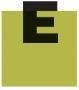 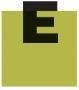 1. DATOS IDENTIFICATIVOS DA DISCIPLINA1. DATOS IDENTIFICATIVOS DA DISCIPLINACÓDIGOCÓDIGOMATERIATecnoloxía aplicada ás artes do espectáculoDISCIPLINATecnoloxía Escénica ITITULACIÓNGrao en Arte dramáticaESPECIALIDADEEscenografíaITINERARIOITINERARIOCURSO2º EscenografíaCRÉDITOS ECTS5CARÁCTERPrácticoDEPARTAMENTOEscenografíaCENTROESAD de GaliciaCOORDINADOR/AM. Carmen Romero RodríguezDOCENTENome e apelidos: M. Carmen Romero RodríguezTitorías: Ver web ESADGDespacho: Departamento EscenografíaContacto: romerorodriguez@edu.xunta.galDESCRICIÓNCoñecemento teórico-práctico na aplicación dos medios técnicos e tecnolóxicos nunhaproposta escénica. Posibilidades estéticas da tecnoloxía aplicada á maquinaria e á imaxe escénicas.COÑECEMENTOSPREVIOSTer unha base de coñecementos en debuxo para poder realizar bosquexos.LINGUA EN QUE SEIMPARTEX Galego	X Castelán	Inglés2. COMPETENCIAS2. COMPETENCIASCOMPETENCIAS TRANSVERSAIS DE GRAOCOMPETENCIAS TRANSVERSAIS DE GRAOT1Organizar e planificar o traballo de forma eficiente e motivadora.T3Solucionar problemas e tomar decisións que respondan aos obxectivos do traballo que se realiza.T6Realizar autocrítica cara o propio desempeño profesional e interpersoal.T7Utilizar as habilidades comunicativas e a crítica construtiva no traballo en equipo.T8Desenvolver razoada e criticamente ideas e argumentos.T11Desenvolver na práctica profesional unha ética profesional baseada na apreciación e sensibilidade estética, medioambiental e cara á diversidade.T12Adaptarse, en condicións de competitividade, aos cambios culturais, sociais e artísticos e aos avances que se producen no ámbito profesional e seleccionar as canles adecuadas de formación continuada.T13Buscar a excelencia e a calidade na súa actividade profesional.T15Traballar de forma autónoma e valorar a importancia da iniciativa e o espírito emprendedor no exercicio profesional.T16Usar os medios e recursos ao seu alcance coa responsabilidade cara o patrimonio cultural e medioambiental.COMPETENCIAS XERAIS DA TITULACIÓNCOMPETENCIAS XERAIS DA TITULACIÓNX1Fomentar a autonomía e autorregulación no ámbito do coñecemento, as emocións, as actitudes e as condutas, mostrando independencia na recollida, análise e síntese da información, nodesenvolvemento de ideas e argumentos dunha forma crítica e na súa capacidade para a propia motivación e a organización nos procesos creativos.X3Potenciar a conciencia crítica, aplicando unha visión crítica construtiva ao traballo propio e ao dos demais, e desenvolvendo unha ética profesional que estableza unha relación adecuada entre os medios que utiliza e os fins que persegue.X5Fomentar a expresión e a creación persoal, integrando os coñecementos teóricos, técnicos e prácticos adquiridos; mostrando sinceridade, responsabilidade e xenerosidade no proceso creativo;asumindo o risco, tolerando o fracaso e valorando de maneira equilibrada o éxito social.X6Desenvolver unha metodoloxía de traballo, estudo e investigación encamiñada á autoformación na propia disciplina, procurando ámbitos axeitados para a formacióncontinuada e para adaptarse a diversas situacións, especialmente ás derivadas da evolución da súa profesión.X8Vincular a propia actividade teatral e escénica a outras disciplinas do pensamento científico e humanístico, ás artes en xeral e ao resto de disciplinas teatrais en particular, enriquecendo o exercicio da súa profesión cunha dimensión multidisciplinar.COMPETENCIAS ESPECÍFICAS DE ESPECIALIDADECOMPETENCIAS ESPECÍFICAS DE ESPECIALIDADEEE2Proxectar a composición do deseño a través do uso do coñecemento dos procedementos técnicos e de representación.EE3Planificar e facer o seguimento do proceso de realización da creación, aplicando as metodoloxías de traballo pertinentes.EE5Estudar para concibir e fundamentar o proceso creativo persoal, tanto no que se refire ás metodoloxías de traballo como á renovación estética.3. OBXECTIVOS DA DISCIPLINACOMPETENCIAS VINCULADAS1. Coñecer e manexar materiais e ferramentas.T15, T16, X1, X5.2. Relacionar a teoría adquirida coa práctica.T15, T16, EE2.3. Abordar con autonomía e creatividade a resolución de problemas.T1, T3, T6, T7, X8, EE2, EE3.4. Planificar e desenvolver tarefas.T15, X3, EE3.5. Expresar e comunicar ideas por procedementos gráficos e manuais.T1, T3, T7, X5.6. Valorar a importancia do traballo en grupo.T6, EE3.7. Desenvolver actitudes solidarias, responsables, tolerantes e flexibles.T8, X6.8. Fomentar a actitude positiva cara ao traballo ben feito.T13, X3, EE3.9. Desenvolver a habilidade manual e mental.T11, T12, EE5.4. CONTIDOS4. CONTIDOS4. CONTIDOS4. CONTIDOSTEMASSUBTEMASSUBTEMASSESIÓNS(en horas)PARTE TEÓRICO-PRÁCTICAPARTE TEÓRICO-PRÁCTICAPARTE TEÓRICO-PRÁCTICAPARTE TEÓRICO-PRÁCTICA1.- TEORÍA E PRÁCTICA: O TALLER DE CONSTRUCCIÓN ESCENOGRÁFICA.1.11.21.31.41.5Distribución do taller.Ferramentas e instrumentos auxiliares. Máquinas portátiles e fixas.Materiais: parafusos, pinturas, ferraxes, etc. Seguridade no taller.52.- BASTIDORES E PRACTICABLES.2.1	Bastidores teatrais: tipos, suxeción, construción, almacenaxe, etc.2.1	Bastidores teatrais: tipos, suxeción, construción, almacenaxe, etc.93.- MÓDULO TEÓRICO: O ESCENÓGRAFO COMO DESEÑADOR TÉCNICO.3.13.2Funcións do escenógrafo. Organigramas do equipo escenográfico.154.- MAQUINARIA ESCÉNICA SUPERIOR.4.1Sistemas:PoleasTiroContrapesos...18EXERCICIOS PRÁCTICOSCARPINTARÍA EN MADEIRA: MÓDULO 1Deseño e realización de bastidores en madeira e forrados de lenzo, madeira, cartón ou outro material tratable con pintura, atendendo ao seu posterior ensamble entre eles e a súa correspondente/s escuadra/s ou medio de suxeición. Individualmente.55CARPINTARÍA EN MADEIRA:MÓDULO 2Os alumnos realizarán unha maqueta a escala cun sistema de maquinaria escénica superior. Grupalmente.32GLOSARIO (traballo do curso)Realizarase un traballo ao longo de todo o curso a modo de memoria que será unha compilación de todo o realizado durante o curso, a aportación de experiencias persoais, investigacións relacionadas coa materia impartida e a documentación gráfica das actividades prácticas realizadas tanto en horas lectivas como en horas non lectivas.16TOTAL SESIÓNSTOTAL SESIÓNS1505. PLANIFICACIÓN DOCENTE5. PLANIFICACIÓN DOCENTE5. PLANIFICACIÓN DOCENTE5. PLANIFICACIÓN DOCENTEActividade / Número de horasPresencial (horas)Non presencial(horas)TotalActividades introdutorias9413Exposición maxistral1616Exposición práctico-teórica6410Práctica individual281644Práctica colectivaPráctica colectivaPráctica colectivaPráctica colectivaObradoiro211446SeminariosSeminariosSeminariosSeminariosActividades complementariasActividades complementariasActividades complementariasActividades complementariasOutrosOutrosOutrosOutrosTitorías individuais99Titorías de grupo11Actividades de avaliación. ProbasActividades de avaliación. Presentacións / mostras Actividades de avaliación. RevisiónActividades de avaliación. ProbasActividades de avaliación. Presentacións / mostras Actividades de avaliación. Revisión639Actividades de avaliación. ProbasActividades de avaliación. Presentacións / mostras Actividades de avaliación. Revisión336. PLANIFICACIÓN DOCENTE E METODOLOXÍAS DE ENSINANZA E APRENDIZAXE6. PLANIFICACIÓN DOCENTE E METODOLOXÍAS DE ENSINANZA E APRENDIZAXEActividadesDescriciónAcadémicasCoñecemento do proceso de traballo. Secuencia de operacións nun traballo deconstrución escenográfica.DisciplinaresPlanificación e documentación dun proceso de traballo.ProfesionaisPlanificación e desenvolvemento de tarefas de forma ordenada e metódicamantendo unha actitude responsable e desenvolvendo unha conciencia crítica e autocrítica.7. ATENCIÓN PERSONALIZADA7. ATENCIÓN PERSONALIZADATitorías:   Ver Web ESAGContacto:romerorodriguez@edu.xunta.gal8. FERRAMENTAS DA AVALIACIÓN8. FERRAMENTAS DA AVALIACIÓN8. FERRAMENTAS DA AVALIACIÓN8. 1 Avaliación ordinaria8. 1 Avaliación ordinaria8. 1 Avaliación ordinariaFerramenta / actividadeCompetencias avaliadasPonderaciónElección correcta de materiais e medios necesarios para levar a cabo o traballo. Utilización correcta de materiais, ferramentas einstrumentos de medida.T15, T16, X1, X5.20%Realización axeitada de operaciónsmanuais básicas. Busca de solucións dado a un problema.T15, T16, EE2.20%Desenvolvemento a creatividade e fomento a habilidade manual e mental cunha actitude positiva, defendendo o traballo ben feito mostrando curiosidade e intereseante novos retos.T1, T3, T7, T13, X3, X5, EE3.60%8.2. Avaliación extraordinaria8.2. Avaliación extraordinaria8.2. Avaliación extraordinariaFerramenta / actividadeCompetencias avaliadasPonderaciónCoñecemento da aula de traballoasemellándose a un taller escenográfico.T15, T16, X1, X5, EE1, EE2.20%Coñecemento de materiais eferramentas.T15, X1, X5.20%Apreciar a calidade estética e os límites convencionais de procedementos e elementos técnicos e construtivos e a calidade estéticados materiais.T1, T3, T7, T13, X3, X5, EE3.60%8.3 Avaliación específica para alumnado sen avaliación continua / ordinaria / extraordinaria8.3 Avaliación específica para alumnado sen avaliación continua / ordinaria / extraordinaria8.3 Avaliación específica para alumnado sen avaliación continua / ordinaria / extraordinariaFerramenta / actividadeCompetencias avaliadasPonderaciónValoración da importancia do traballo en grupo, participando de xeitoactiva, tolerante, flexible e solidariaT6, T13, X3, EE3.80%9. BIBLIOGRAFÍA, MATERIAIS E OUTROS RECURSOS9. BIBLIOGRAFÍA, MATERIAIS E OUTROS RECURSOS9. BIBLIOGRAFÍA, MATERIAIS E OUTROS RECURSOSRespecto ás normas de seguridade ehixiene, pola orde e a limpeza.T15, T16.20%